Leland School District Federal Program NewsletterRAISING AWARENESS THROUGH PUBLIC SERVICE ANNOUNCEMENTSNovember is Children’s Grief Awareness Month and includes National Homelessness and Hunger Awareness Week — issues that are tragically intertwined, now more than ever. Consider: More than 140,000 children in the United States have lost a primary or secondary caregiver to the COVID-19 pandemic —that is one out of every 500 children in the U.S. Children of racial and ethnic minorities accounted for 65% of those who lost a primary caregiver due to the pandemic.Death of a parent or caregiver is associated with youth homelessness: in-depth interviews with unaccompanied youth experiencing homelessness found that 35% experienced the death of at least one parent or primary caregiver.Schools are required to identify, enroll, and serve children and youth experiencing homelessness, but COVID-related complications mean it is easier than ever for them to fall through the cracks. It’s vital that families and youth who are homeless know that help is available – that they have educational rights, and know how to exercise them. To help spread the word and give communities a starting place for outreach and identification, Leland School District is promoting public service announcements aimed at reaching youth, families, educators, community organizations, and leaders. Feel free to use these materials as you prepare for Hunger and Homelessness Awareness Week (November 13-21).Educational video on homelessness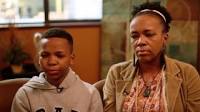 3:48  https://www.youtube.com/watch?v=CX4TzWdDAFY Parents and Kids Talk About HomelessnessNational Alliance to End HomelessnessYouTube - Feb 23, 2017FEDERAL DEFINITION DEFINITION OF HOMELESSNESSIndividuals who lack a fixed, regular, and adequate nighttime residence.Shelters/Transitional HousingDomestic violence shelters, homeless shelters, youth shelters, trailers provided by FEMA (Federal Emergency Management Agency), housing paid for by programs such as transitional housing, etc. Hotels/Motels Staying in motels/hotels due to lack of adequate alternatives, regardless of who pays for the motel/hotel room.Staying with other peopleStaying with other people due to loss of housing, economic hardship, or a similar reason.Unsheltered Staying in cars, parks, public spaces, abandoned buildings, substandard housing, bus or train stations, or similar settings.https://youtu.be/CX4TzWdDAFY Dr. Nehru Brown	Leland School DistrictFederal Programs Director662-686-5000Everlyn SmithLeland School DistrictParent, Family and Community Engagement Coordinator662-686-5017